上海市基金会年度工作报告书（2018年度）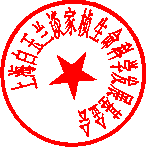 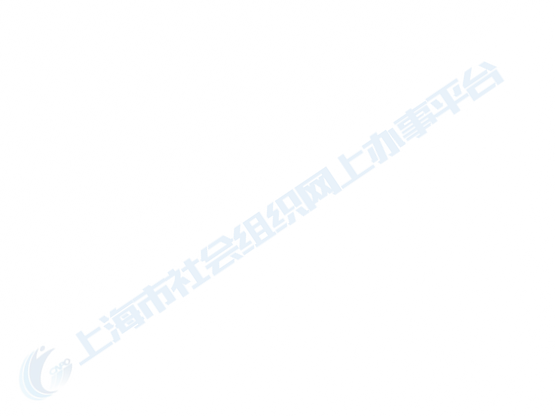 本基金会按照《中华人民共和国慈善法》《基金会管理条例》及相关规定，编制（2018）年度工作报告。基金会理事会及理事、监事保证年度工作报告内容真实、准确和完整，并承担由此引起的一切法律责任。一、基本信息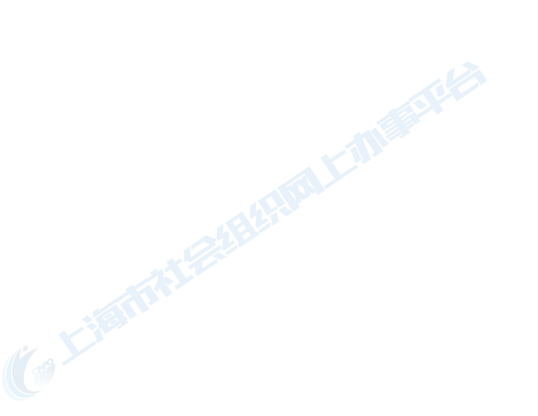 说明：现任国家工作人员按照民函［2004］270号规定执行。二、机构建设情况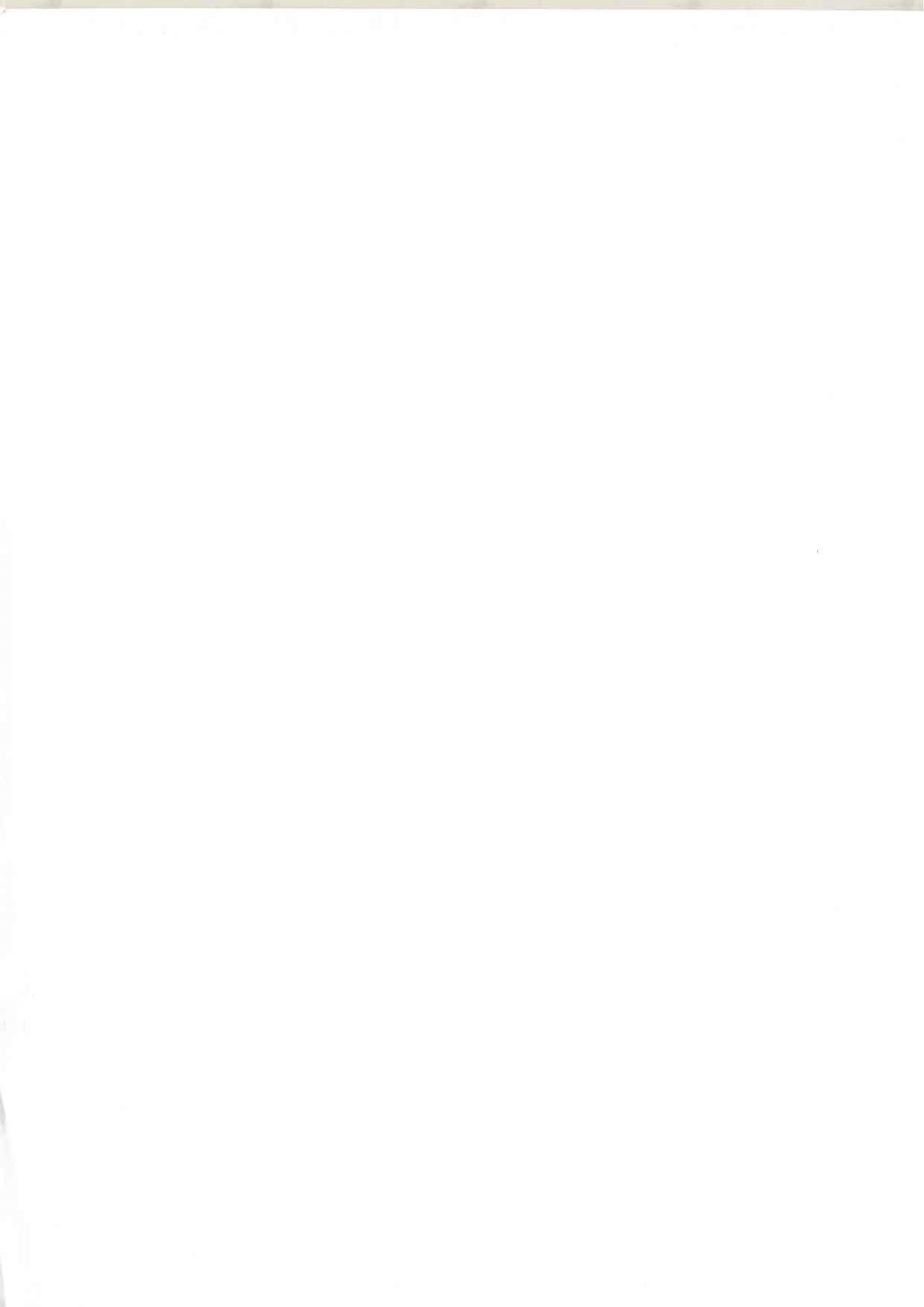 （一）理事会召开情况本年度共召开（1）次理事会（三）监事情况（四）专职工作人员情况本机构共有专职工作人员（5）位，请填写秘书长及以下工作人员情况，如果理事、监事中有专职在基金会工作的，也需填写。上述制度中是否包括以下内容(七)年度登记、备案事项办理情况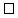 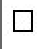 说 明 ：                             (1)信息公开媒体是指进行如下公示的媒体：公布募捐公告(包括通过义演、义赛、义卖、义展等活动进行募捐)公布公益资助项目公布公益资助项目                                             (2)开展的公益项目名称应与年度工作报告主报告中公益项目名称一致。2、 代表机构情况3、 内设机构三、慈善活动支出和管理费用情况（一）接受捐赠情况、大额捐赠收入情况	单位：人民币元（四）业务活动开展情况       1、本年度公益慈善项目开展情况本年度共开展了（1）项公益慈善项目，年度受助人数（ 16）人，项目总支出为（1914886）元人民币，具体情况如下：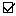 （4）对外交流合作项目（含分支、代表机构开展的合作项目）	   无此情况（5） 参加国际组织（含分支、代表机构参加的境外组织）	   无此情况（6）2018年对外活动主要成绩、问题和管理政策建议	   无此情况（五）重大公益慈善项目收支明细表说明：                                                           1、重大公益慈善项目名称应与公益慈善项目开展情况表中项目名称一致。2、满足下列条件之一的公益慈善项目应填列上表：（1）该项目的捐赠收入超过基金会当年捐赠总收入的20%；（2）该项目的支出超过基金会当年总支出的20%；（3）项目持续时间在2年以上的（包括2年）。4、由基金会作为受托人的慈善信托情况（认定为慈善组织的基金会填写）2018年度共开展了0项慈善信托，涉及0领域，金额总计0元。（八）基金会的关联方基金会与关联方交易关联方未结算应收项目余额2、应收款项客户（十）预付账款及客户1、预付款项账龄2、预付款项客户四、财务会计报告资产负债表编制单位：上海白玉兰谈家桢生命科学发展基金会	年度：2018	单位：人民币元业务活动表编制单位：上海白玉兰谈家桢生命科学发展基金会	年度：2018	单位：人民币元现金流量表编制单位：上海白玉兰谈家桢生命科学发展基金会	编制时间：2018-12-31	单位：人民币元五、接受监督管理情况（一）年检年报情况（二）评估情况：尚未参加评估，或者评估登记有效期已过（三）行政处罚情况：本基金会是否受到过行政处罚: 否（四）整改情况：登记管理机关针对2017年度工作向本基金会发出过责令整改通知书或改进建议书的， 请详细说明针对责令整改通知书或改进建议书中提出的问题都采取了哪些整改措施：六、履行信息公开义务情况（一）公开基本信息1、公开经民政部门核准的章程： 是2、公开理事长、副理事长、秘书长、理事、监事的基本情况 ： 是3、公开下设的秘书处组成部门、专项基金和其他机构的名称、设立时间、存续情况、业务范围或者主要职能 ： 是4、公开重要关联方： 否5、公开联系人、联系方式，门户网站、官方微博、官方微信或者移动客户端等网络平台： 是6、公开信息公开制度、项目管理制度、财务和资产管理制度： 是8、公开因公出国（境）经费、公务用车购置及运行费用、公务招待费用、公务差旅费用标准： 否（二） 在登记管理机关指定的媒体上公开2017年度工作报告摘要： 是（三）公开2017年度工作报告全文： 是(四) 公开公益慈善项目信息1、公开公益慈善项目内容、实施地域、受益人群： 否2、公开公益慈善项目收入、支出情况： 否3、公开公益慈善项目剩余财产处理情况： 否未公开原因:项目没有剩余财产（五）公开慈善信托信息： 否未公开原因:没有开展慈善信托（六）公开重大资产变动情况、重大投资活动情况： 否未公开原因:没有重大投资活动（七）公开重大交易或者资金往来情况： 否未公开原因:没有重大交易或者资金往来（八）公开关联交易情况： 否未公开原因:没有发生关联交易七、监事意见八、人员情况（一） 从业人员情况（从业人员中不含理事）1、从业人员总数（6）人。 其中，专职人员（5）人；兼职人员中国家机关在职（0）人 ，企事业单位在职（0）人 ，离退休返聘（1）人 ，其他（0）人2、年龄结构：35岁及以下（4）人 ，36—50岁（1）人 ，51—60岁（0）人 ，60岁以上（0）人。3、学历结构：高中及以下（1）人 ，大学本科及专科（4）人 ，硕士及以上（1）人 ，其中留学半年以上归国人员（0）人4、从业人员中持有“社会工作者”资格证书（0）人 ,持有从事岗位相应专业技术资格证书（1）人5、从业人员中担任区县级以上党代表（0）人， 人大代表（0）人 ，政协委员（0）人6、专、兼职人员中具有行政级别：省部级（0）人 ，厅局级（0）人 ，处级（0）人7、志愿者数（0）人 ,志愿劳动时间（0）小时说明：“专职工作人员”是指以基金会工作为主要职业，含全日制或签订劳动合同或直接从基金会领取报酬的人员， 包括：在原单位保留人事关系，被委派或者受聘到基金会工作的人员；离退休返聘或者再就业的人员社会招聘人员等。说明：“志愿者”是指本年度曾在基金会志愿劳动，不领取薪酬的人员。“志愿劳动时间”是指本年度志愿者为基金会志愿劳动的累计时间。（二） 理事监事信息1、负责人总数（3）人,其中女性数（0）人*负责人总数指在基金会中担任副秘书长以上职务的人数理事数（7）人,监事数（3）人在职：省部级（0）人 ,厅局级（0）人 ,处级（0）人 ,科级（0）人离退休：省部级（0）人, 厅局级（0）人, 处级（0）人, 科级（0）人2、参政议政情况理事监事中担任区县级以上党代表（2）人， 人大代表（0）人 ，政协委员（2）人理事监事中具有行政级别：省部级（3）人， 厅局级（0）人， 处级（0）人在职负责人情况 ：退离休负责人情况 ：九、财务情况（一） 资产及收支情况上年度净资产合计：268900.06 元，其中限定性净资产：0 元，非限定性净资产：268900.06 元。本年度收入合计：3903238.05 元其中，1、捐赠收入：3900000 元2、提供服务收入： 0 元3、商品销售收入：0 元4、政府补助（资助）收入：0 元5、投资收益：0 元6、会费收入：0 元7、其他收入：3238.05 元本年度费用合计：3087722.66 元其中，1、业务活动成本：2583463.74 元， 其中公益事业支出：1914886.19 元2、管理费用：500686.52 元（其中工资福利：229519.59 元 ，办公开支：271166.9 元 ，其他：0 元 ）3、筹资费用：0 元4、其他费用：3572.4 元本年度净资产合计：1084415.45 元，其中限定性净资产：0 元，非限定性净资产：1084415.45 元。*（上年度净资产合计+本年度收入合计-本年度费用合计=本年度净资产合计）十、年度工作总结上海白玉兰谈家桢生命科学发展基金会于2016年10月成立，旨在秉承谈先生对生命科学事业的奉献精神， 促进生命科学研究成果转化，激励我国生命科学工作者不断创新。本年度遵守法律法规和国家政策，履行各项义 务，无机构变动，存在届中更换理事情况，财务清晰，并对2018年财务情况进行了审计，按照章程开展了谈家桢生命科学奖相关活动，在网站上依法公开基金会的各项活动及信息。2018年第十一届谈家桢生命科学奖获奖人数为15人，其中院士3人，教授12人，分别来自13个不同的高校，院所以及科研单位。2018年11月由国家科学技术奖励工作办公室发布的社会科技奖励项目中，谈家桢生命科学奖取得了总排名第四，在生命科学领域排名第二的佳绩。近期由科技部基础研究管理中心举办的2018年“中国科学十大进展”活动中，共有6项有关生命科学的研究成果入选， 有4项是由“谈家桢生命科学奖”获奖者领导的研究组获得的，分别是：孙强研究组和刘真研究组合作的基于体细胞核移植技术成功克隆出猕猴、赵国屏研究组合作参与的创建出首例人造单染色体真核细胞、胡海岚研究组主导的揭示抑郁发生及氯胺酮快速抗抑郁机制，以及傅向东研究组主导的调控植物生长-代谢平衡实现可持续农业发展。谈家桢生命科学奖获得者领导的研究组的成果在2018年“中国科学十大进展”中占比40％，在“十大进展”中有关于生命科学的研究成果内占比66％。十一、下年度工作计划上海白玉兰谈家桢生命科学发展基金会在2019年将继续开展第十二届谈家桢生命科学奖评选、奖励，依法办会，依规操作，认真实行基金会章程，强化基金会内部管理，完善基金会各项规章制度，基金会会依法公开相关信息。主要工作如下：                                                             1、继续探索、完善基金会的工作机制及运行机制，促进基金会工作制度化、规范化。2、着重落实谈家桢生命科学奖的各项工作。3、继续组织开展或参与多项活动，进一步提高基金会的影响力。4、促进科研成果产业化，临床转化、推广生命科学科普教育。今后基金会将继续办好“谈家桢生命科学奖“，让更多公益人士可以参与进来；并致力于促进国家生命科学事业的繁荣与科技后备人才的成长，加快科研成果产业化进展，为科技人员、科研院所和企业提供一个加强交流、相互沟通、互助共赢的平台。uGgeVd5VpTyP9NRvdNlv8FZ2jcfpiJHKHyaIhAbRCfJiF/Ru6Lr4HA5IeWQMmMEd2ad6ZipC1qd81kFiPOTs1JFJy7fy791cMepT tlKGvEFYVKoPu442hYi6j6tTmNhWtwR9N9NrJ+TNpIpDIhInX2ra5O38m3jjzTIS6gTN7sE=签章时间： 2019-03-27 12:25:45MIIJFTADAgEAMIIJDAYJKoZIhvcNAQcCoIII/TCCCPkCAQMxDzANBglghkgBZQMEAgEFADCCARkGCyqGSIb3DQEJEAEEoIIBCASC AQQwggEAAgEBBgEqMCUwCQYFKw4DAhoFAAQYY2JPWFhmR05tZ3ZnYVdncGJxbEtJUT09AiQyOTIwODMwMjAyNzM2NDc3MjY4MTMz MDUzODU3MjM3NzM2NjUYDzIwMTkwMzI3MDQyNTUwWgIGAWm9ZZT9oIGRpIGOMIGLMQswCQYDVQQGEwJDTjE2MDQGA1UECgwt5LiK5rW35biC5pWw5a2X6K+B5Lmm6K6k6K+B5Lit5b+D5pyJ6ZmQ5YWs5Y+4MRIwEAYDVQQIDAnkuIrmtbfluIIxHDAaBgNVBAMME3Rp bWVzdGFtcC5zaGVjYS5jb20xEjAQBgNVBAcMCeS4iua1t+W4gqCCBaUwggWhMIIEiaADAgECAhB24hSwYYKYla3+CItW6fOLMA0G CSqGSIb3DQEBCwUAMDMxCzAJBgNVBAYTAkNOMREwDwYDVQQKDAhVbmlUcnVzdDERMA8GA1UEAwwIU0hFQ0EgRzIwHhcNMTgwNDI2MDgwMjEwWhcNMTkwNDI2MTU1OTU5WjCBizELMAkGA1UEBhMCQ04xNjA0BgNVBAoMLeS4iua1t+W4guaVsOWtl+ivgeS5puiupOiv geS4reW/g+aciemZkOWFrOWPuDESMBAGA1UECAwJ5LiK5rW35biCMRwwGgYDVQQDDBN0aW1lc3RhbXAuc2hlY2EuY29tMRIwEAYD VQQHDAnkuIrmtbfluIIwggEiMA0GCSqGSIb3DQEBAQUAA4IBDwAwggEKAoIBAQDhoV2qaUHrKUlZyGr2z1ejZEPhHQhi7wwrFc7M u8DFPcOc8tFIIA8padCR7Waxa+C6baC1GkelAWIWfQ7m0/42sZg1rahuow2QzFd76gz4tVYPKXzdjBC1xQPNrYk+LdZlK1QiyjST NtXTQ56P7QNwrk8F+ugUUd71lPk3p1XAlWa2vR+Tn0A+m3b0Q+Sbx1A9SmGETb//tnmpfLC+dl6C55vIwTbaOjnb6nQNUBBqAyWu 0UWWY/XPhMfZwQ6TPqmUePhTfa6Nyzg0XOsib9a0AQq1/HYHD+e5RTZLMJrcObkvx2ND3jm6XTtTlu33HHqB8/0wJwQyiLUBaZIE 7IEFAgMBAAGjggJWMIICUjAfBgNVHSMEGDAWgBRWiN7jGEOCt3KkJutEqWLQh8SsJjAdBgNVHQ4EFgQURH3R/VxF+/a0x3hmc/zN iKUOfUUwDgYDVR0PAQH/BAQDAgbAMBYGA1UdJQEB/wQMMAoGCCsGAQUFBwMIMEEGA1UdIAQ6MDgwNgYIKoEcAcU4gRUwKjAoBggrBgEFBQcCARYcaHR0cDovL3d3dy5zaGVjYS5jb20vcG9saWN5LzAJBgNVHRMEAjAAMH0GCCsGAQUFBwEBBHEwbzA4BggrBgEFBQcw时间戳：AYYsaHR0cDovL29jc3AzLnNoZWNhLmNvbS9vY3NwL3NoZWNhL3NoZWNhLm9jc3AwMwYIKwYBBQUHMAKGJ2h0dHA6Ly9sZGFwMi5z aGVjYS5jb20vcm9vdC9zaGVjYWcyLmRlcjCB6gYDVR0fBIHiMIHfMIGeoIGboIGYhoGVbGRhcDovL2xkYXAyLnNoZWNhLmNvbToz ODkvY249Q1JMMzIyMDYuY3JsLG91PVJBMTIwNTAxMDAsb3U9Q0EyMDAxMSxvdT1jcmwsbz1VbmlUcnVzdD9jZXJ0aWZpY2F0ZVJl dm9jYXRpb25MaXN0P2Jhc2U/b2JqZWN0Q2xhc3M9Y1JMRGlzdHJpYnV0aW9uUG9pbnQwPKA6oDiGNmh0dHA6Ly9sZGFwMi5zaGVj YS5jb20vQ0EyMDAxMS9SQTEyMDUwMTAwL0NSTDMyMjA2LmNybDAuBgYqgRwBxTgEJDAiMCAGCCqBHAHFOIEUBBRYWTkxMzEwMDAwNjMxMjkxMjg5WDANBgkqhkiG9w0BAQsFAAOCAQEAER5K2O/SELgY7o3UHSLRsiowGgvojEi+ixJujh9WKnuheGKnJGW9X66noI6M vii6/ksF5enloi0/EMe3VhlPr0UbM5CI+gTUtJMN8qQxo5Rimlbn9H+zH+d1/FgE+1BTty9ii4r9cgb9FuI3Ldq5p0orGGL0Zf2B 2Zapx7x/lOdCdGsSxvV7q60cn4qS09/jvgFtvM+zfnjPYZz75PG5wz23xy1iHkBANz8qETt7DphOUInPnXwP8QIAKvFHAOuOugDO VLN9GXQKa+Ge4HQ8hCuOCkw3eLxfKI/JiKdK+gU6ESOBO6OlvLwjTVYbx/9FRrP7jQ6J4I+HGFKq7f9+hzGCAhswggIXAgEBMEcw MzELMAkGA1UEBhMCQ04xETAPBgNVBAoMCFVuaVRydXN0MREwDwYDVQQDDAhTSEVDQSBHMgIQduIUsGGCmJWt/giLVunzizANBglg hkgBZQMEAgEFAKCBpjAaBgkqhkiG9w0BCQMxDQYLKoZIhvcNAQkQAQQwHgYJKoZIhvcNAQkFMREXDzIwMTkwMzI3MDQyNTUwWjAv BgkqhkiG9w0BCQQxIgQgZ2R5dTsa9eMlO/WwWiZhAnxMi6soPIgygy9h45XLQE4wNwYLKoZIhvcNAQkQAi8xKDAmMCQwIgQgvnJb nIxaser/XozmqXmk8EhFu97XBxIkLQ899d9dFKgwDQYJKoZIhvcNAQEBBQAEggEAUVwhu5Vn6MDTD048SIsOjVFZr8lWEMmUmU9C oDFfLRdkqJLo4VGdHNJ7294DXGQ/pSqzLwErVggqW+v6+av90zFfb29PIbCizzE/5gjAtGrt8xmVRYvWy//r6cSYLMK3Lv/cse1r KGnp9CGO3CV2nBx8ay9NuXjUtheNLQBejHkNg3TKja4QK1uBST9UbTn640O1pBcPyKHIHi0QFSk3N9PN7Bqk/iXDhOeZepoWH1IM 6Crz+f3oXnQuVRc9OAxF48kmUivOTRHsPzeL1jkVP36DWgc1mMuwH9A/O6VdXJ4NGutlrpRz0f7sQ7lRLL/2conuvqrNF91X9WKU jH1o+g==基金会名称上海白玉兰谈家桢生命科学发展基金会上海白玉兰谈家桢生命科学发展基金会上海白玉兰谈家桢生命科学发展基金会上海白玉兰谈家桢生命科学发展基金会统一社会信用代码统一社会信用代码53310000MJ4950475H53310000MJ4950475H53310000MJ4950475H最近一次取得税收优惠资格年度和批次是否取得取得优惠的时间批准部门批准文号公益性捐赠税前扣除资格否非营利组织免税资格是2017-05-27上海市浦东新区地方税务局浦税35-15所其【2017】市二-13号其他:（可填写）否宗旨以开展促进中国生命科学领域的创新、发展和生命科学教育等事业的慈善活动为宗旨。以开展促进中国生命科学领域的创新、发展和生命科学教育等事业的慈善活动为宗旨。以开展促进中国生命科学领域的创新、发展和生命科学教育等事业的慈善活动为宗旨。以开展促进中国生命科学领域的创新、发展和生命科学教育等事业的慈善活动为宗旨。业务范围奖励获得谈家桢生命科学奖的杰出贡献科研人员，资助学术交流、科普宣传等公益项目。奖励获得谈家桢生命科学奖的杰出贡献科研人员，资助学术交流、科普宣传等公益项目。奖励获得谈家桢生命科学奖的杰出贡献科研人员，资助学术交流、科普宣传等公益项目。奖励获得谈家桢生命科学奖的杰出贡献科研人员，资助学术交流、科普宣传等公益项目。基金会类型非公募基金会非公募基金会非公募基金会非公募基金会是否慈善组织是是认定（登记）为慈善组织时间2016-10-20是否取得公开募捐资格证书取得证书时间成立时间2016-10-202016-10-20原始基金数额200.0万元业务主管单位上海市科学技术委员会上海市科学技术委员会上海市科学技术委员会上海市科学技术委员会基金会住所碧波路518号111室碧波路518号111室碧波路518号111室碧波路518号111室电子邮箱cctan@cctanfoundation.orgcctan@cctanfoundation.org传真50805641网址http://www.cctanfoundation.org/http://www.cctanfoundation.org/邮政编码201203秘书长姓名固定电话移动电话电子邮箱秘书长兰马021-5080318613301625766lan@cctanfoundation.org年报工作联系人姓名固定电话移动电话电子邮箱年报工作联系人张忆琳021-5080318618221618380	ylzhang@cctanfoundation.o社会组织新闻发言人姓名固定电话移动电话电子邮箱社会组织新闻发言人谈向东021-5080318615692165878	xdtan@cctanfoundation.or理事长谈向东谈向东理事数7.0监事数33负责人中担任过省部级及以上领导职务的人数0负责人数（理事长、副理事长、秘书长）33负责人中现任国家工作人员的人数0专项基金数00代表机构数0持有股权的实体数00专职工作人员数5志愿者数00举办刊物情况0会计师事务所名称上海仟一会计师事务所有限公司上海仟一会计师事务所有限公司审计意见类型无保留意见报告日期2019-02-222019-02-22报告编号沪仟审字（2019） 第0125号1、本基金会于 2018-09-01召开（ 1）届（ 4）次理事会议1、本基金会于 2018-09-01召开（ 1）届（ 4）次理事会议会议时间：2018-09-01会议地点：上海瑞金宾馆会议议题：审议2017年工作并讨论2018年工作计划出席理事名单：谈向东，饶子和，曹雪涛，谢毅，陈启宇，陈少雄未出席理事名单：邹傅永出席监事名单：金力，崔峻，沈渭忠未出席监事名单：无会议决议：一、以举手表决的方式通过交付本次会议讨论的“基金会章程”。以举手表决的方式同意基金会发起人及出资人之一的联合基因生物科技（上海）有限公司提请关于变更基金会理事及秘书长的提议，由兰马同志接任原由邹傅永同志担任的理事及秘书长职务。调整后，理事会由谈向东、谢毅、陈启宇、兰马、饶子和、曹雪涛、陈少雄7人组成。（同意6人， 弃权1人）二、同意有关基金会的日常管理制度，应在实践中依法依规开展工作，并不断地完善。同意删除基金会理事会议事规则第五章“审议和表决”第三十四条“对于下列事项，基金会理事长享有一票否决权”及以下三款内容。（同意6人，弃权1人）三、以举手表决的方式同意基金会住所变更，由碧波路518号111室变更为碧波路500号304室。（同意6人，弃权1人）四、表决通过在保留“上海白玉兰谈家桢生命科学发展基金会”的基础上，为使“谈家桢生命科学奖”更具广泛性和国际性，在政府有关部门支持资助下，积极筹备在国家民政部注册“谈家桢生命科学基金会”，基金会常务理事（注册理事）仍由上海白玉兰谈家桢生命科学发展基金会七位理事出任。待政府支持资助资金到位，在民政部基金会注册成立后，拟同意政府资助部门委派一名理事和监事参加理事会议。（同意6人，弃权1人）五、会议明确指出基金会必须高举“谈家桢生命科学奖”这面旗帜，为把其建设成为具有国际影响力的奖项而努力开展工作。“谈家桢生命科学奖”奖励委员会积极支持基金会合法合规开展工作，基金会不得将“谈家桢生命科学奖”奖励委员会和评审委员会的专家及获奖者进行商业性开发。六、为使基金会更好地开展工作，以举手表决的方式同意基金会成立“上海白玉兰谈家桢生命科学发展基金会产业化促进委员会”。但在实践中， 同样应严格遵守本决议第五条之规定。（同意6人，弃权1人）备注：序号姓名性别出生日期理事会职务在登记管理机关备案时间（最近一届）本年度出席理事会会议次数任期开始时间任期截止时间本年度在 基金会领取的报酬和补贴    (人民币元)领取报酬和补贴事由是否为党政机关、国有企事业单位 退（离）休干部退（离）休干部是否办理备案手续1陈少雄男理事2016-10-2012016-10-202020-10-20无否否2兰马男理事2019-01-1512019-01-152020-10-20工资报酬否否3饶子和男理事2016-10-2012016-10-202020-10-20无否否4谢毅男副理事长2016-10-2012016-10-202020-10-20无否否5曹雪涛男理事2016-10-2012016-10-202020-10-20无否否6陈启宇男副理事长2016-10-2012016-10-202020-10-20无否否工资7谈向东男理事长2016-10-2012016-10-202020-10-20145000报酬否否序号姓名性别出生日期任职时间在登记管理机关备案时间（最近一届）本年度出席理事会会议次数任期开始时间任期截止时间本年度在 基金会领取的报酬和补贴    (人民币元)领取报酬和补贴事由是否为党政机关、国有企事业单位 退（离）休干部退（离）休干部是否办理备案手续1金力男2016-10-202016-10-2012016-10-202020-10-200无否否2崔峻男2016-10-202016-10-2012016-10-202020-10-200无否否3沈渭忠男2016-10-202016-10-2012016-10-202020-10-200无否否序号姓名性别政治面貌出生日期学历所在部门及职务党组织关系所在党支部名称1严媛媛女2张忆琳女3谈佳明男4王慧女5王昌娥女项目管理项目管理制度项目管理制度项目管理制度有有有有专项基金、代表机构、持有股权的实体机构管理、内设机构制度专项基金管理制度专项基金管理制度专项基金管理制度有有有有专项基金、代表机构、持有股权的实体机构管理、内设机构制度代表机构管理制度代表机构管理制度代表机构管理制度有有有有专项基金、代表机构、持有股权的实体机构管理、内设机构制度持有股权的实体机构管理制度持有股权的实体机构管理制度持有股权的实体机构管理制度有有有有专项基金、代表机构、持有股权的实体机构管理、内设机构制度内设机构制度内设机构制度内设机构制度有有有有证书印章管理法人证书保管、使用管理制度法人证书保管、使用管理制度法人证书保管、使用管理制度有保管在秘书长秘书长证书印章管理印章保管、使用管理制度印章保管、使用管理制度印章保管、使用管理制度有保管在理事长理事长工作人员管理人事管理制度有有专职工作人员 签订聘用合同人数专职工作人员 签订聘用合同人数55工作人员管理专职工作人员参加社会保险人数失业保险5养老保险5医疗保险5工作人员管理专职工作人员参加社会保险人数工伤保险5生育保险5工作人员管理奖惩制度有有业务培训制度业务培训制度有有志愿者管理志愿者管理制度有有有有志愿者数0财务管理制度有有有有有有资产管理制度有有有有有有人民币开户银行及账号中国建设银行张江支行：3105 0161 3936 0000 1263 ；交通银行上海分行：3100 6666 10188001 39829中国建设银行张江支行：3105 0161 3936 0000 1263 ；交通银行上海分行：3100 6666 10188001 39829中国建设银行张江支行：3105 0161 3936 0000 1263 ；交通银行上海分行：3100 6666 10188001 39829中国建设银行张江支行：3105 0161 3936 0000 1263 ；交通银行上海分行：3100 6666 10188001 39829中国建设银行张江支行：3105 0161 3936 0000 1263 ；交通银行上海分行：3100 6666 10188001 39829中国建设银行张江支行：3105 0161 3936 0000 1263 ；交通银行上海分行：3100 6666 10188001 39829外币开户银行及账号无无无无无无财务和资产管理财政登记无无税务登记税务登记未登记;财务和资产管理使用票据种类公益救助性捐赠票据;公益救助性捐赠票据;财务和资产管理财会人员姓名岗位电 话是否持有会计证专业技术资格财务和资产管理财会人员王莉会计021-50803186是有财务和资产管理财会人员王慧出纳021-50803186否无财务和资产管理财会人员否信息公开信息公开制度有有其他管理制度无无工作人员工资福利和行政办公支出支付标准有工作人员工资福利和行政办公支出列支原则有工作人员工资福利和行政办公支出审批程序有项目直接运行费用支付标准有项目直接运行费用列支原则有项目直接运行费用审批程序有资产管理和处置投资决策程序无资产管理和处置分权与授权无资产管理和处置隔离回避制度无资产管理和处置最大投资额度无资产管理和处置直接投资和委托投资的范围无资产管理和处置检查投资经营情况的方式和频率无基本情况党组织名称党组织名称中共上海市生物医药行业协会支部党组织类型党组织类型党建联络员基本情况上级党组织名称上级党组织名称中共上海市张江高科技园区综合委员会党员总人数党员总人数2 人基本情况党组织（党建联络员） 隶属关系党组织（党建联络员） 隶属关系挂靠单位党组织基本情况党组织书记姓名在社会组织中所任职务在社会组织中所任职务在社会组织中所任职务在社会组织中所任职务基本情况党组织书记王维刚无基本情况党组织书记参与内部治理情况办公会;基本情况党建工作联系人姓名在社会组织中所任职务在社会组织中所任职务手机号码手机号码基本情况党建工作联系人陈少雄理事13801828183是否有专门活动活动经费数额活动情况场所是（元/年）0活动经费来源党费结余活动情况组织生活开展次数组织生活开展次数党员大会支委会党小组会党课活动情况组织生活开展次数组织生活开展次数0 次0 次0 次12 次群团工作是否建立公会是是否建立团组织否是否建立妇联否群团工作群团组织开展活动次数群团组织开展活动次数0 次0 次0 次0 次事项办理情况批准时间  变更名称  变更住所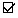 正办理2019-03-04  变更业务范围  变更原始基金  变更法定代表人  变更业务主管单位变更基金会类型变更宗旨修改章程负责人变更变更代表机构、分支机构名称变更代表机构、分支机构住所变更代表机构、分支机构业务范围变更代表机构、分支机构负责人专项基金总数0 个本年度新设0个专项基金总数0 个本年度注销0个代表机构总数0个本年度新设0个代表机构总数0个本年度注销0 个持有股权的实体总数0 个本年度新设0 个持有股权的实体总数0 个本年度注销0 个内设机构总数0个序号专项基金名称成立时间发起人出资人负责人使用帐户性质是否成立专项基金管理机构(无记录)(无记录)(无记录)(无记录)(无记录)(无记录)(无记录)(无记录)专项基金管理机构人数本年召开会议次数募集资金来源资金的使用是否符合基金会的管理制度和章程开展的公益项目名称开展的公益项目名称信息公开的媒体(无记录)(无记录)(无记录)(无记录)(无记录)(无记录)(无记录)(无记录)序号名称成立时间负责人住所帐户性质开户银行和帐号开户银行和帐号序号名称成立时间负责人住所帐户性质开户银行帐号(无记录)(无记录)(无记录)(无记录)(无记录)(无记录)(无记录)(无记录)序号名称负责人住所(无记录)(无记录)(无记录)(无记录)项目现金非现金合计一、本年捐赠收入390000003900000（一）来自境内的捐赠390000003900000其中：来自境内自然人的捐赠000来自境内法人或其他组织的捐赠390000003900000（二）来自境外的捐赠000其中：来自境外自然人的捐赠000来自境外法人或其他组织的捐赠000二、大额捐赠收入情况二、大额捐赠收入情况二、大额捐赠收入情况二、大额捐赠收入情况捐赠人本年捐赠额本年捐赠额用途捐赠人现金非现金用途博雅生物制药集团有限公司4000000抚州项目光明乳业股份有限公司20000000支持谈家桢生命科学奖及基金会运营奥克斯集团有限公司10000000支持谈家桢生命科学奖及基金会运营兴全基金管理有限公司5000000脊柱肿瘤专项合计39000000项目金额上年末净资产268900.06本年度总支出3087722.66本年度用于慈善活动的支出1914886.19管理费用500686.52其他支出672149.95本年度慈善活动支出占上年末净资产的比例（占前三年年末净资产平均数的比例）712.12%本年度管理费用占总支出的比例16.22%上年度总收入中有时间受限为上年不得使用的限定性收入为0（单位：人民币元）请说明具体情况无于上年解除时间限定的净资产为0（单位：人民币元）请说明具体情况无其他需要说明的问题无(1)项目名称：谈家桢生命科学奖(1)本年度是否为该项目开展了公开募捐：否(1)开展公开募捐的开始时间：(1)开展公开募捐的结束时间：(1)本年度是否对该项目进行了专项审计：否(1)项目本年度收入：3000000（单位：人民币元）(1)项目本年度支出：1914886.19（单位：人民币元）(1)运作模式：资助(1)服务对象：所有人;(1)服务领域：科学研究(1)服务地区：全国(1)项目介绍：该奖的设立旨在秉承谈先生对生命科学事业的奉献精神，促进生命科学研究成果产业化，激励我国生命科学工作者不断创新。序号项目名称收入直接或委托其他组织资助给 受益人的款物为提供慈善服务和实施慈善项目发生的人员报酬、志愿者补贴和保险使用房屋、设备、物资发生的相关费用为管理慈善项目发生的差旅、物流、交通、会议、培训、审计、评估等费用其他费用总计1谈家桢生命科学奖0135000000001350000序号项目名称大额支付对象支付金额占基金会年度公益总支出比例用途(无记录)(无记录)(无记录)(无记录)(无记录)(无记录)序号购买的资产管理产品名称购买金额当年实际收益金额当年实际收回金额(无记录)(无记录)(无记录)(无记录)(无记录)(无记录)序号名称设立时间法定代表人工商登记类型被投资实体注册资金认缴注册资金本基金会出资额持股比例(无记录)(无记录)(无记录)(无记录)(无记录)(无记录)(无记录)(无记录)(无记录)投资资产占基金会总资产的比例投资资产占基金会总资产的比例与基金会的关系核算方法期初余额本期增加本期减少期末余额(无记录)(无记录)(无记录)(无记录)(无记录)(无记录)(无记录)(无记录)(无记录)序号受托机构受托人是否有资质在中国境内从事投资管理业务委托金额委托期限收益确定方式当年实际收益金额当年实际收回金额(无记录)(无记录)(无记录)(无记录)(无记录)(无记录)(无记录)(无记录)(无记录)序号慈善信托名称委托方用途共同受托方(无记录)(无记录)(无记录)(无记录)(无记录)(无记录)序号关联方与基金会的关系(无记录)(无记录)(无记录)序号关联方基金会向关联方出售产品和提供劳务基金会向关联方出售产品和提供劳务基金会向关联方采购产品和购买服务基金会向关联方采购产品和购买服务序号关联方本年发生额（元）余额（元）本年发生额（元）余额（元）(无记录)(无记录)(无记录)(无记录)(无记录)(无记录)序号关联方收款类型收款名称年初账面余额年初账面余额年末账面余额年末账面余额序号关联方收款类型收款名称金额（人民币元）占当年总应收百分比金额（人民币元）占当年总应收百分比(无记录)(无记录)(无记录)(无记录)(无记录)(无记录)(无记录)(无记录)序号关联方预付款名称年初账面余额年初账面余额年末账面余额年末账面余额序号关联方预付款名称金额（人民币元）占当年总应收百分比金额（人民币元）占当年总应收百分比(无记录)(无记录)(无记录)(无记录)(无记录)(无记录)(无记录)序号关联方收款类型收款名称年初账面余额年初账面余额年末账面余额年末账面余额序号关联方收款类型收款名称金额（人民币元）占当年总应收百分比金额（人民币元）占当年总应收百分比(无记录)(无记录)(无记录)(无记录)(无记录)(无记录)(无记录)(无记录)序号关联方预收款名称年初账面余额年初账面余额年末账面余额年末账面余额序号关联方预收款名称金额（人民币元）占当年总应收百分比金额（人民币元）占当年总应收百分比(无记录)(无记录)(无记录)(无记录)(无记录)(无记录)(无记录)账 龄年初账面余额年初账面余额年初账面余额年末账面余额年末账面余额年末账面余额账 龄账面余额坏账准备账面价值账面余额坏账准备账面价值1年以内0000001-2年0000002-3年0000003年以上000000合计000000序号客户名称年初账面余额年初账面余额年末账面余额年末账面余额欠款时间欠款原因序号客户名称金额（人民币占当年总应收金额（人民币占当年总应收欠款时间欠款原因元）百分比元）百分比(无记录)(无记录)(无记录)(无记录)(无记录)(无记录)(无记录)(无记录)账 龄年初账面余额年初账面余额年初账面余额年末账面余额年末账面余额年末账面余额账 龄账面余额坏账准备账面价值账面余额坏账准备账面价值1年以内0000001-2年0000002-3年0000003年以上000000合计000000序号客户名称年初账面余额年初账面余额年末账面余额年末账面余额欠款时间欠款原因序号客户名称金额（人民币元）占当年总应收百分比金额（人民币元）占当年总应收百分比欠款时间欠款原因(无记录)(无记录)(无记录)(无记录)(无记录)(无记录)(无记录)(无记录)序号项 目年初账面余额本年增加额本年减少额年末账面余额(无记录)(无记录)(无记录)(无记录)(无记录)(无记录)序号项 目年初账面余额本年增加额本年减少额年末账面余额(无记录)(无记录)(无记录)(无记录)(无记录)(无记录)资产行次年初数期末数负债和净资产行次年初数期末数流动资产：流动负债：货币资金1211279.662291676.96短期借款6100短期投资200应付款项6200应收款项300应付工资6300预付账款400应交税金651510538存 货800预收账款6600待摊费用900预提费用7100一年内到期的长期债权投资1500预计负债7200其他流动资产1853856.6852055.68一年内到期的长期负债7400流动资产合计20265136.342343732.64其他流动负债7821001302730流动负债合计8036101303268长期投资：长期股权投资2100长期负债：长期债权投资2400长期借款8100长期投资合计3000长期应付款8400其他长期负债8800固定资产：长期负债合计9000固定资产原价31934750064减：累计折旧321973.286113.19受托代理负债：固定资产净值337373.7243950.81受托代理负债9100在建工程3400文物文化资产3500负债合计10036101303268固定资产清理3800固定资产合计407373.7243950.81无形资产：无形资产4100净资产：非限定性净资产101268900.061084415.45受托代理资产限定性净资产10500受托代理资产5100净资产合计110268900.061084415.45资产总计60272510.062387683.45负债和净资产合计120272510.062387683.45项	目行次上年度累计数上年度累计数上年度累计数本年度累计数本年度累计数本年度累计数项	目行次非限定性限定性合计非限定性限定性合计一、收入其中：捐赠收入1381500003815000390000003900000会费收入2000000提供服务收入3000000商品销售收入4000000政府补助收入5000000投资收益6000000其他收入94438.3904438.393238.0503238.05收 入 合计113819438.3903819438.393903238.0503903238.05二、费 用（一）业务活动成本125119118.5605119118.562583463.7402583463.74（二）管理费用21449902.820449902.82500686.520500686.52（三）筹资费用249049.8409049.84000（四）其他费用280003572.403572.4费 用合 计355578071.2205578071.223087722.6603087722.66三、限定性净资产转为非限定性净资产40000000四、净资产变动额（若为净资产减少额， 以“－"号填列）45-1758632.830-1758632.83815515.390815515.39项目行次金额一、业务活动产生的现金流量：接受捐赠收到的现金13900000收取会费收到的现金20提供服务收到的现金30销售商品收到的现金40政府补助收到的现金50收到的其他与业务活动有关的现金83238.05现金流入小计133903238.05提供捐赠或者资助支付的现金14614886.19支付给员工以及为员工支付的现金15625119.59购买商品、接受服务支付的现金160支付的其他与业务活动有关的现金19542117.97现金流出小计231782123.75业务活动产生的现金流量净额242121114.3二、投资活动产生的现金流量：收回投资所收到的现金250取得投资收益所收到的现金260处置固定资产和无形资产所收回的现金270收到的其他与投资活动有关的现金300现金流入小计340购建固定资产和无形资产所支付的现金3540717对外投资所支付的现金360支付的其他与投资活动有关的现金390现金流出小计4340717投资活动产生的现金流量净额44-40717三、筹资活动产生的现金流量：借款所收到的现金450收到的其他与筹资活动有关的现金480现金流入小计500偿还债款所支付的现金510偿付利息所支付的现金520支付的其他与筹资活动有关的现金550现金流出小计580投资活动产生的现金流量净额590四、汇率变动对现金的影响额600五、现金及现金等价物净增加额612080397.3年度2015年2016年2017年年检结论尚未成立（或新成立）未参加年度工作报告年度工作报告登记管理机关发放了2017年度改进建议书：登记管理机关发放了2017年度改进建议书：否否登记管理机关发放了2017年度责令整改通知书：登记管理机关发放了2017年度责令整改通知书：否否序号刊载媒体名称、内容链接刊载日期1/http:/上海白玉兰谈家桢生命科学发展基金会官网/www.cctanfoundation.org/plus/list.php2017-11-18?tid=242/http://cishan.china中国慈善信息平台npo.gov.cn/biz/ma/csmh/a/csmhadetail.h2017-11-18tml?aaee0101=31000070序号刊载媒体名称、内容链接刊载日期1/http:/上海白玉兰谈家桢生命科学发展基金会官网/www.cctanfoundation.org/plus/list.php2017-11-18?tid=28序号刊载媒体名称、内容链接刊载日期1	/http上海民政官网://www.shstj.gov.cn/node1/zhuzhan/index.html	2017-11-18序号刊载媒体名称、内容链接刊载日期1/http:/上海白玉兰谈家桢生命科学发展基金会官网/www.cctanfoundation.org/plus/list.php2017-11-18?tid=30序号刊载媒体名称、内容链接刊载日期1/http:/上海白玉兰谈家桢生命科学发展基金会官网/www.cctanfoundation.org/plus/list.php2017-11-18?tid=25序号刊载媒体名称、内容链接刊载日期1/http上海民政官网://www.shstj.gov.cn/node1/zhuzhan/inde2018-05-10x.html序号序号刊载媒体名称、内容链接刊载日期上海民政官1网2018-04-18/http://114.80.106.72/vm/view.do?id=65E292E8199E0088E0538202730D91771监事姓名：金力、崔峻、沈渭忠1意见：1、继续探索、完善监事会的工作机制及运行机制，促进监事会工作制度化、规范化。以财务监督为核心，建立完善大额度资金运作的监督管理制度。2、坚持每年两次对基金会经营和资产管理状况、经营成本控制及管理，财务规范化建设进行检查的制度。了解掌握基金会的经营和经济运行状况，掌握基金会贯彻执行有关法律、法规和遵守基金会章程、理事会决议、决定的情况，掌握基金会的经营状况。3、坚持定期不定期地对高级管理人员履职情况进行检查。督促高级管理人员认真履行职责，掌握负责人的经营行为，并对其经营管理的业绩进行评价。1日期：2018-09-10序号姓名出生年月行政级别行政关系所在单位在本社团担任职务是否担任本社团法定代表人是否经具有干部审批权限的组织部门审批在本社团兼职届数是否在社团领取报酬和补贴(无记录)(无记录)(无记录)(无记录)(无记录)(无记录)(无记录)(无记录)(无记录)(无记录)序号姓名出生年月行政级别行政关系所在单位在本社团担任职务是否担任本社团法定代表人是否经具有干部审批权限的组织部门审批在本社团兼职届数是否在社团领取报酬和补贴(无记录)(无记录)(无记录)(无记录)(无记录)(无记录)(无记录)(无记录)(无记录)(无记录)